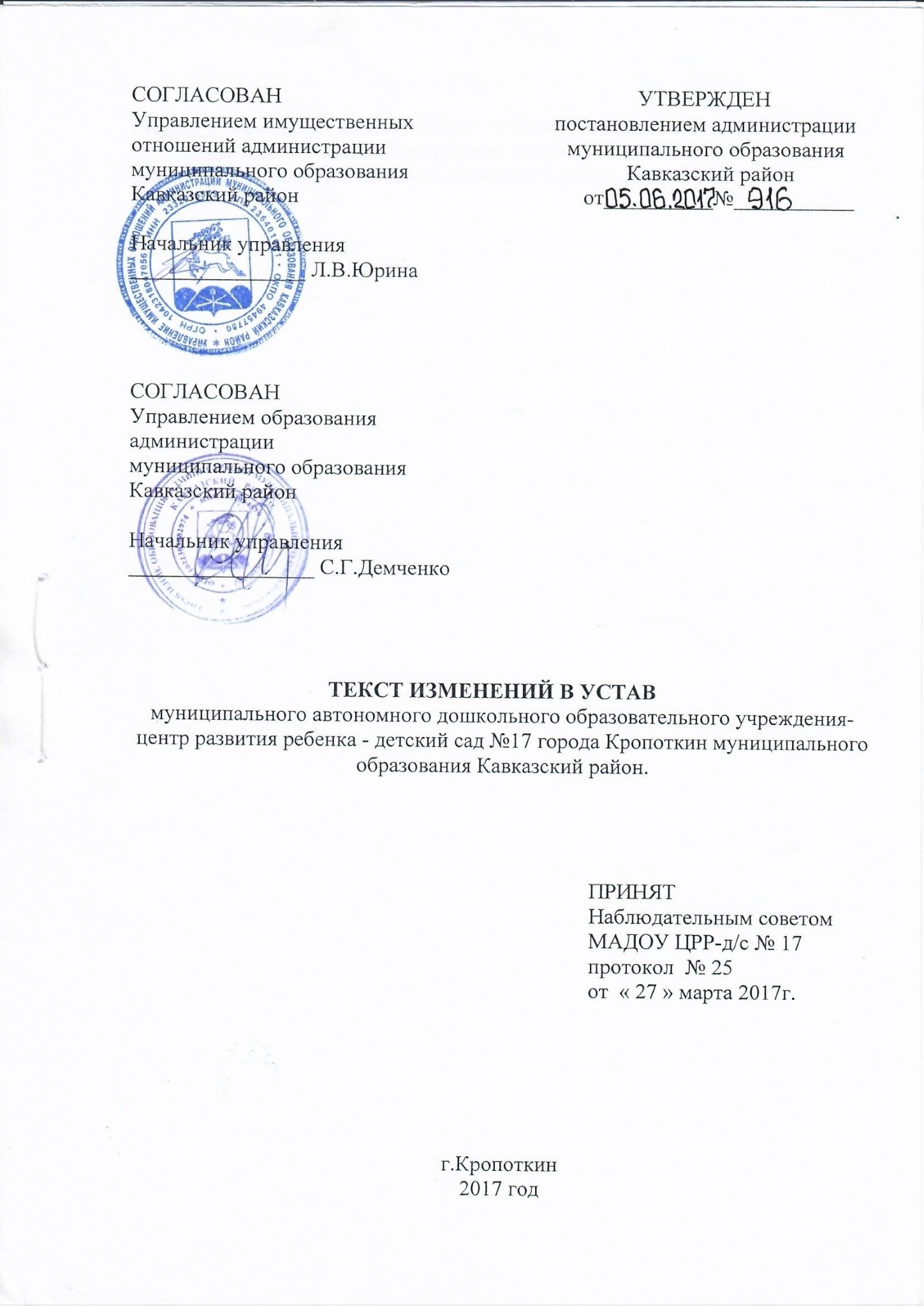 Пункт 1.4. раздела 1 Устава «Общие положения» изложить в новой редакции:«1.4. Место нахождения Центра ( юридический и почтовый адрес):352396, РФ, Краснодарский край, Кавказский район, город Кропоткин,микрорайон-1, дом 19 ».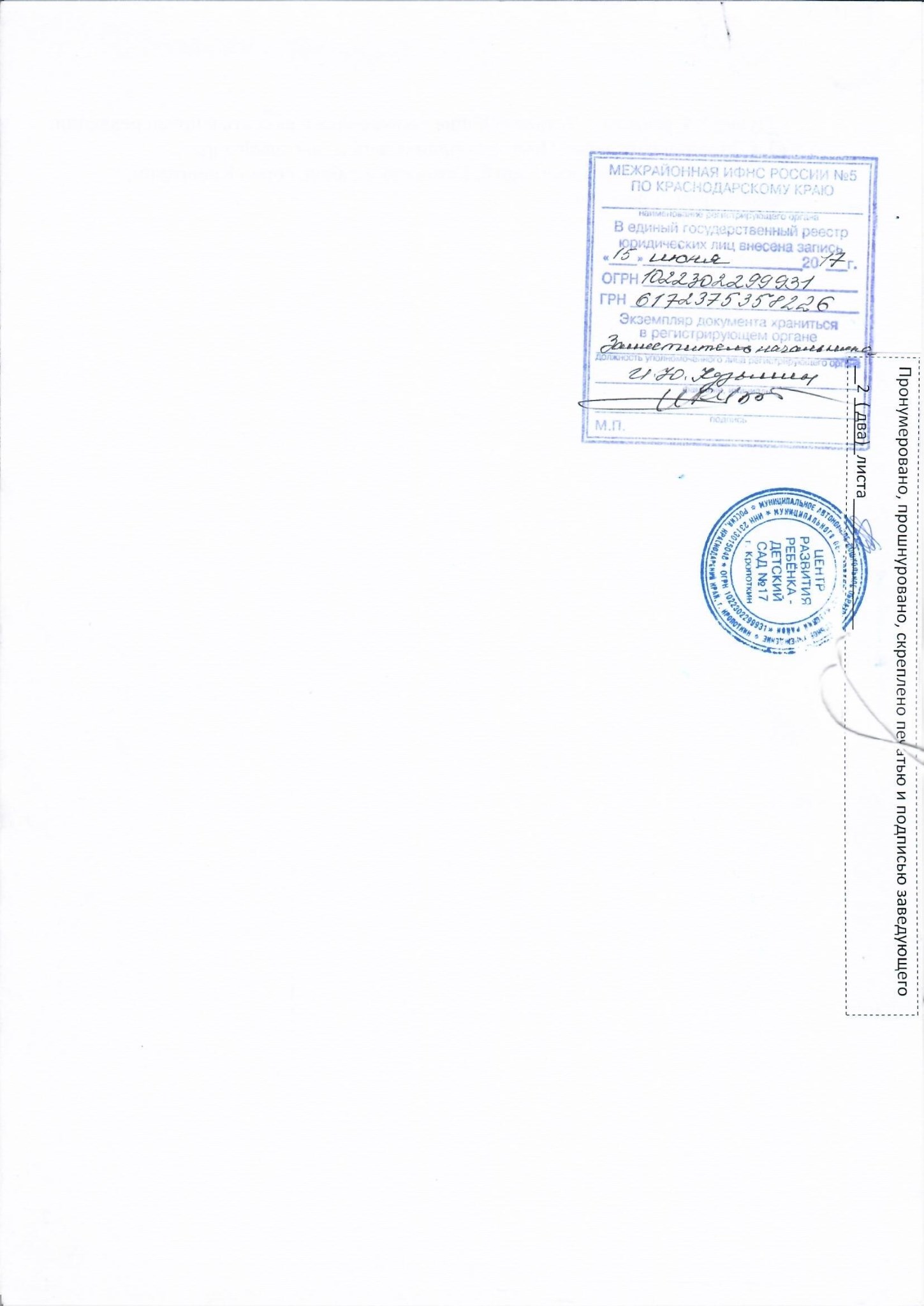 